Вентиляционная крышка для трубы и фасонной детали LD 200Комплект поставки: 1 штукАссортимент: К
Номер артикула: 0018.0331Изготовитель: MAICO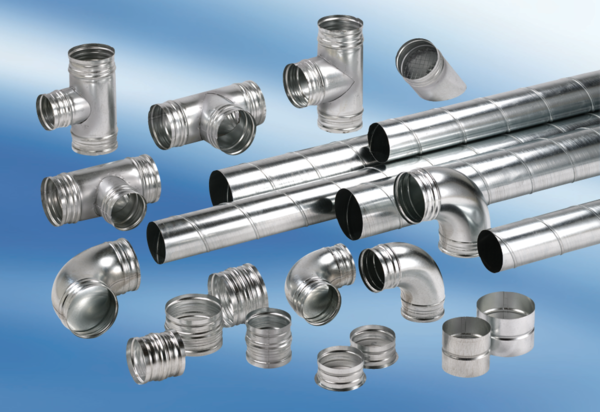 